【資料５】令和　　年　　月　　日保護者の皆様へ―お子さんへの、ご家庭でのかかわりについて―○○学校校長　○○　○○突然の災害や事故、事件を身近に体験すると、子どもたちはいつもと違う様子になったり、それをうったえたりすることがあります。これは「大きなショックによって表れる自然な反応」であり、異常なものではありません。多くは一時的なもので、ご家庭の中で受け止めていただければ、やがて落ちついていきます。子どもの様子にあわてず、冷静に対応することが大切です。お子さんの観察のポイント次に、子どものよくある状態例を示しています。お子さんにあてはまると思うものに○をつけてください。○が１つでもついたら、「●気をつけていただきたいこと」をかかわりの参考にしてください。■直接、災害や事故、事件に関係するような反応●気をつけていただきたいこと・子どもたちが話しかけてきたときには、さえぎらず最後まで話をきいてください。・何も言わないのに「何となくいつもと違う」と感じられたときには、そっと見守ってください。話をしたがらない時には、無理にききだそうとはしないでください。・「自分が～していたから」と自分をせめるようなことを言うときには、しっかりと話をきき、「そんな気持ちでいるんだね」と、そのままを十分に受けとめてあげてください。■情緒的な反応●気をつけていただきたいこと・びくびくしたり、怖がったりしているときには、一緒にいて安心させてあげてください。・いつもとくらべて神経が過敏でピリピリしているようなときには、そっと見守ってください。■身体的な反応●気をつけていただきたいこと・身体の不調をうったえてきたときには、ゆっくりと休ませてください。・夜中に目を覚ましておびえているようなときには、子どもが安心するまで一緒にいてあげてください。■対人的な反応●気をつけていただきたいこと・親のそばから離れない、一緒に寝たがるような場合には、拒否せず子どもが自分で離れるまで一緒にいてあげてください。・話をするのを嫌がる場合には、無理じいをせず、そっと見守ってください。（学校コミュニティへの緊急支援の手引き 第２版（金剛出版）を一部改変し加筆）しばらく様子を見て、落ちつかない状態がずっと続いたり、心配になるほど程度が重かったりする場合は、遠慮なく学校にご連絡ください。次の相談窓口もご利用いただけます。無料で相談に応じてくれます。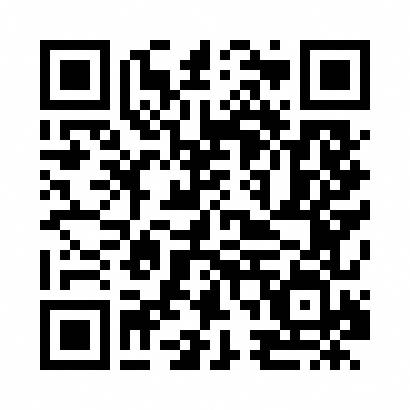 チェック欄子どものよくある状態例災害や事故、事件の場面を繰り返し思いだすテレビや新聞等のニュースを見るのを嫌がる災害や事故、事件にあった人を助けられなかったと自分や周りをせめるまるで何事もなかったかのように元気にふるまうチェック欄子どものよくある状態例びくびくと不安そうにするイライラし、落ちつきがない怒りっぽく、すぐにカッとするようになる気持ちが落ちこむいつもとくらべて子どもっぽくなっているチェック欄子どものよくある状態例食欲がない、または食べすぎる頭痛や腹痛などをうったえる身体のだるさ、疲れなどをうったえるよく眠れないチェック欄子どものよくある状態例一人でいることを怖がったり嫌がったりする誰とも話をしようとしない親のそばから離れようとせず、親と一緒に寝たがる